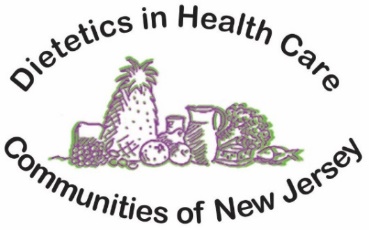 In-Person Spring Seminar				Location: CentraState Medical Center Conference Room 901 West Main Street,  Freehold, NJ 07728			Date:  Thursday, May 4, 2023  Time:  9 am -3:00 pm  Facilitator:  Donna Hunter, Chairperson   8:00 am- 8:30 am:  Registration    8:30am- 9:00 am:  Business Meeting   9:00 am -10:15 am    Topic:  The Connection between Nutrition, Oral Health and Chronic Disease            Presenter:  Diane L. Rigassio-Radler, PhD RDN, Associate Professor, Diagnostic Sciences    From: Rutgers School of Dental Medicine  10:30 am – 11:45 amTopic: Nutrition Considerations in Nonalcoholic Fatty Liver Disease (NAFLD) and     Nonalcoholic Steatohepatitis (NASH)             Presenter:  Deborah Cohen, DCN, RDN, Associate Professor Department of Clinical and Preventive   Nutrition Sciences                     From: Rutgers University-School of Health Professions        11:45 am –12:30 pm Lunch Break    12:30 pm – 3:00 pm   Topic: Trends in Parenteral & Enteral Feeding: Calculations, and Transition to Oral Feedings   Presenter: Jennifer Bridenbaugh MS RDN CNSC, Assistant Professor, Department     of Clinical and Preventive Nutrition Science    From: Rutgers University – School of Health Professions To Sign up:  Please visit our website at www.njnutritionexpert.com  to register and pay using the on-line system.  It is an easy, one step process. You will be issued a registration confirmation with the direct link to handouts and directions to the conference center. Registration Deadline: 5-1-23 @12 Midnight.  If unable to register on-line mail checks to: Karen Fivek: 19 Plantation Rd Whitehouse Station, NJ 08889.   5 CEUs  requested for seminar.  Includes: Continental Brkft, Snacks, & Lunch-Members: $70 Non-Members: $90 Students: $35  